Suggested work for 18th - 22nd May 2020: 2nd class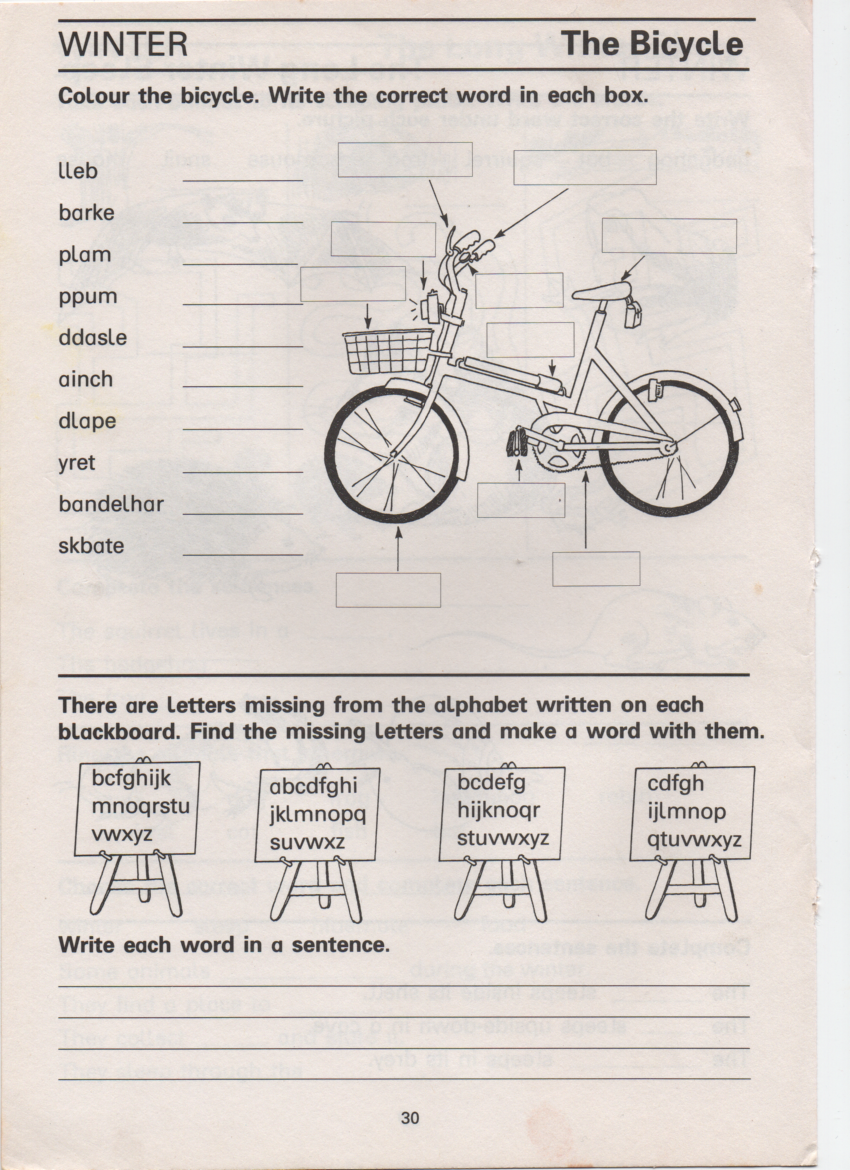 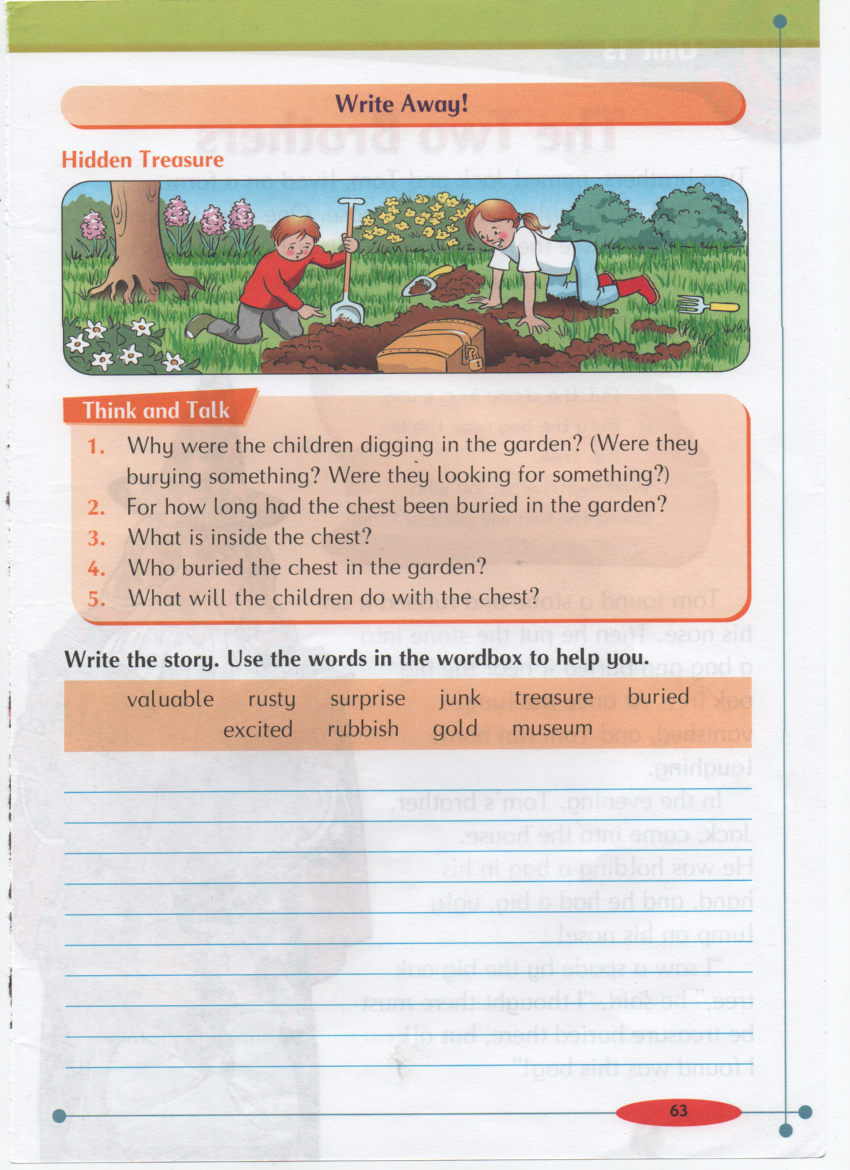 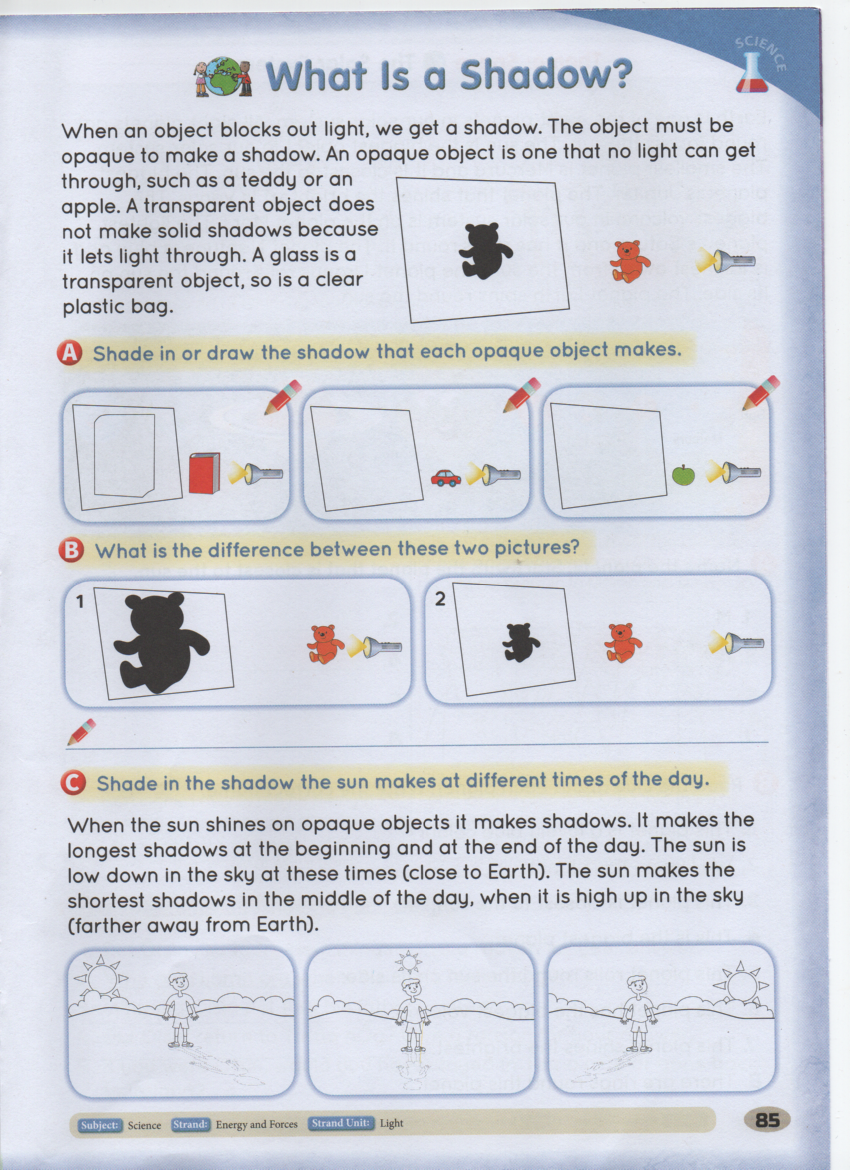 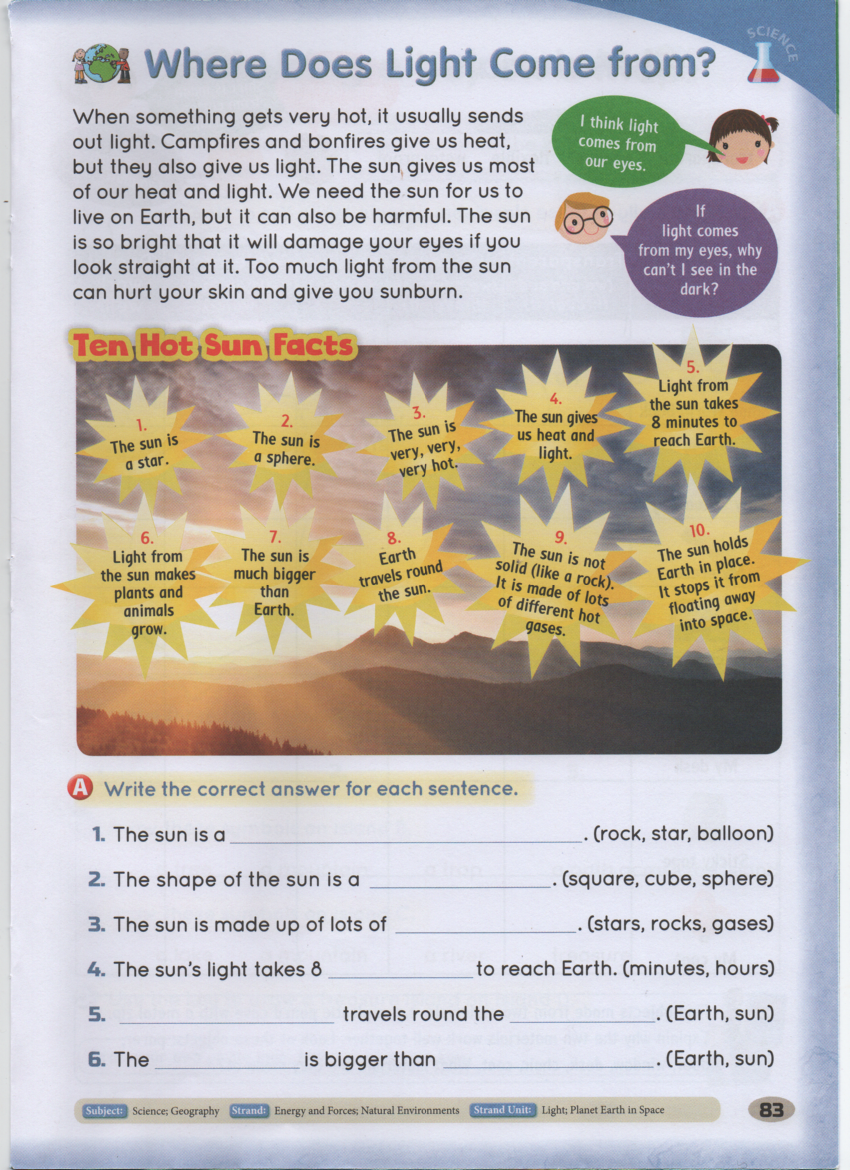 MondayMondayTuesdayWednesdayWednesdayWednesdayThursdayFridayEnglish                                Reading: My Read at Home Book 2/3           Read 1-2 stories daily.  Answer questions orally/writing. https://my.cjfallon.ie/preview/student/4129English                                Reading: My Read at Home Book 2/3           Read 1-2 stories daily.  Answer questions orally/writing. https://my.cjfallon.ie/preview/student/4129English                                Reading: My Read at Home Book 2/3           Read 1-2 stories daily.  Answer questions orally/writing. https://my.cjfallon.ie/preview/student/4129English                                Reading: My Read at Home Book 2/3           Read 1-2 stories daily.  Answer questions orally/writing. https://my.cjfallon.ie/preview/student/4129English                                Reading: My Read at Home Book 2/3           Read 1-2 stories daily.  Answer questions orally/writing. https://my.cjfallon.ie/preview/student/4129English                                Reading: My Read at Home Book 2/3           Read 1-2 stories daily.  Answer questions orally/writing. https://my.cjfallon.ie/preview/student/4129English                                Reading: My Read at Home Book 2/3           Read 1-2 stories daily.  Answer questions orally/writing. https://my.cjfallon.ie/preview/student/4129English                                Reading: My Read at Home Book 2/3           Read 1-2 stories daily.  Answer questions orally/writing. https://my.cjfallon.ie/preview/student/4129Spellings   Week 28 “st” wordsHandwritingJust Phonics 1 Extra work if requiredstar     stag  stop     stoppedLearn and write.Next 4-6 lines.Pages 70.Write 6 sentences using the magic e words.stick      stuckstone     stormLearn and write.Next 4-6 lines.Page 71.Make a wordsearch using the “c” words.stick      stuckstone     stormLearn and write.Next 4-6 lines.Page 71.Make a wordsearch using the “c” words.stain     stagestart      stairsLearn and write.Next 4-6 lines.Write a story “Hidden Treasure”. Worksheet attached or A way with words 2 p.63 https://my.cjfallon.ie/preview/student/1295/1stamp      stalesting        stungLearn and write.Next 4-6 lines.Page 72.Write all words in different colours in the shape of  a snake.stamp      stalesting        stungLearn and write.Next 4-6 lines.Page 72.Write all words in different colours in the shape of  a snake.Test-boxes 1-4.Next 4-6 lines.Page 73. Make a list of all the “soft g” words.Mental MathsQuestions 1-10  & problem solving Mon-ThursQuestions 1-10  & problem solving Mon-ThursQuestions 1-10  & problem solving Mon-ThursQuestions 1-10  & problem solving Mon-ThursQuestions 1-10  & problem solving Mon-ThursQuestions 1-10  & problem solving Mon-ThursComplete review.TablesMathemagic 2Figure it Out 2Count in 4s up to 24.Page 131__Count in 4s up to 40.Page 132Page 67 Q.1Count in 4s up to 40.Page 132Page 67 Q.1Count in 4s up to 48.Page 133__Count in 2s »24, 3s»36__Page 67 Q.2-7Count in 2s »24, 3s»36__Page 67 Q.2-7Count in 2s, 3s & 4s.Page 134Gaeilge       Litriú“bh”mo bhó = my cowmo bhád = my boatmo bhéal = my mouthmo bholg = my tummymo bhéal = my mouthmo bholg = my tummymo bhróga = my shoesmo bhríste = my trousersbhris sí = she brokebhuail sé = he hit/he metbhris sí = she brokebhuail sé = he hit/he metBoscaí 1-4Gaeilge     Bua na Cainte 2, Page 58(see translation and pronunciation attached)Bua na Cainte 2, page 59: no written work; only read and learn ‘weather’ words on left-hand side of page (i.e. fuar, te and tirim, fliuch, goafar, scamallach, geal, dorcha. (Written work to be completed on Thursday & Friday this week.)Bua na Cainte 2, page 59: no written work; only read and learn ‘weather’ words on left-hand side of page (i.e. fuar, te and tirim, fliuch, goafar, scamallach, geal, dorcha. (Written work to be completed on Thursday & Friday this week.)Bua na Cainte, page 59: no written work; only read and learn ‘toys/hobbies’ words on right-hand side of page(see translation and pronunciation attached)Bua na Cainte, page 59: read and learn the days of the week in Irish (at top of the page). If script is too small, see attached poster with days of the week for clearer reading. Complete first 3 sentences of written work (in centre of page.)Bua na Cainte, page 59: read and learn the days of the week in Irish (at top of the page). If script is too small, see attached poster with days of the week for clearer reading. Complete first 3 sentences of written work (in centre of page.)Bua na Cainte page 59: complete remaining sentences of written work (in centre of page.) Draw a picture underneath to show your news.( see translation & pronunciation attached)SESEMonday & Tuesday: Geography & HistoryThe bicycleWorksheet is available at the end of this timetable.Ask a parent/grandparent about their bike.What did it look like?How was it different from bikes today?What was the traffic like then?How safe was cycling compared with today?Research images and fun facts about bicycles.Monday & Tuesday: Geography & HistoryThe bicycleWorksheet is available at the end of this timetable.Ask a parent/grandparent about their bike.What did it look like?How was it different from bikes today?What was the traffic like then?How safe was cycling compared with today?Research images and fun facts about bicycles.Monday & Tuesday: Geography & HistoryThe bicycleWorksheet is available at the end of this timetable.Ask a parent/grandparent about their bike.What did it look like?How was it different from bikes today?What was the traffic like then?How safe was cycling compared with today?Research images and fun facts about bicycles.Project work:What is a shadow? Worksheet is attached to this timetable orp.85 SESE Small World 2nd class https://my.cjfallon.ie/preview/student/16883Extra work if required:transparent-can see through itopaque-can’t see through itMake a list of 6 items that are transparent & 6 items that are opaque.Make 6 small words from the word TRANSPARENTScience:  Where does light come from?  p.83 SESE Small World 2nd class Worksheet is attached to this timetable or p.83 SESE Small World 2nd class https://my.cjfallon.ie/preview/student/16883.Write answers/sentences in your copy if you can’t write them on the worksheet.Science:  Where does light come from?  p.83 SESE Small World 2nd class Worksheet is attached to this timetable or p.83 SESE Small World 2nd class https://my.cjfallon.ie/preview/student/16883.Write answers/sentences in your copy if you can’t write them on the worksheet.Free writing:Pretend that we are in school and we have decided we are going to have a class captain for the whole room.You want to be that class captain. Why should your classmates vote for you?Write your speech (and deliver it).Finish project work.If it suitsPowerpoint about shadows: http://www.learnanywhere.co.uk/la/science/3f.pptWatch this video about the sun.https://www.youtube.com/watch?v=VkW54j82e9UIf it suitsPowerpoint about shadows: http://www.learnanywhere.co.uk/la/science/3f.pptWatch this video about the sun.https://www.youtube.com/watch?v=VkW54j82e9UIf it suitsPowerpoint about shadows: http://www.learnanywhere.co.uk/la/science/3f.pptWatch this video about the sun.https://www.youtube.com/watch?v=VkW54j82e9UOther suggestions: -Keep exercising.-Plan what you’re going to tell/show the other children at our zoom meeting next Wednesday if it suits you to join. (2nd, 3rd & 4th class will be together).-Continue reading your own books or read extra pages from the Read at Home book.-Learn to type by logging on to www.typingclub.com    - Make a list of “My favourite __” under the following headings:Other suggestions: -Keep exercising.-Plan what you’re going to tell/show the other children at our zoom meeting next Wednesday if it suits you to join. (2nd, 3rd & 4th class will be together).-Continue reading your own books or read extra pages from the Read at Home book.-Learn to type by logging on to www.typingclub.com    - Make a list of “My favourite __” under the following headings:Other suggestions: -Keep exercising.-Plan what you’re going to tell/show the other children at our zoom meeting next Wednesday if it suits you to join. (2nd, 3rd & 4th class will be together).-Continue reading your own books or read extra pages from the Read at Home book.-Learn to type by logging on to www.typingclub.com    - Make a list of “My favourite __” under the following headings:Other suggestions: -Keep exercising.-Plan what you’re going to tell/show the other children at our zoom meeting next Wednesday if it suits you to join. (2nd, 3rd & 4th class will be together).-Continue reading your own books or read extra pages from the Read at Home book.-Learn to type by logging on to www.typingclub.com    - Make a list of “My favourite __” under the following headings:Other suggestions: -Keep exercising.-Plan what you’re going to tell/show the other children at our zoom meeting next Wednesday if it suits you to join. (2nd, 3rd & 4th class will be together).-Continue reading your own books or read extra pages from the Read at Home book.-Learn to type by logging on to www.typingclub.com    - Make a list of “My favourite __” under the following headings:Other suggestions: -Keep exercising.-Plan what you’re going to tell/show the other children at our zoom meeting next Wednesday if it suits you to join. (2nd, 3rd & 4th class will be together).-Continue reading your own books or read extra pages from the Read at Home book.-Learn to type by logging on to www.typingclub.com    - Make a list of “My favourite __” under the following headings:Other suggestions: -Keep exercising.-Plan what you’re going to tell/show the other children at our zoom meeting next Wednesday if it suits you to join. (2nd, 3rd & 4th class will be together).-Continue reading your own books or read extra pages from the Read at Home book.-Learn to type by logging on to www.typingclub.com    - Make a list of “My favourite __” under the following headings:Other suggestions: -Keep exercising.-Plan what you’re going to tell/show the other children at our zoom meeting next Wednesday if it suits you to join. (2nd, 3rd & 4th class will be together).-Continue reading your own books or read extra pages from the Read at Home book.-Learn to type by logging on to www.typingclub.com    - Make a list of “My favourite __” under the following headings: